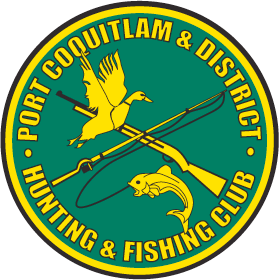 BEYOND THE BENCH- ApplicationAM      PM     CHECK ONEName______________________________ PCDHFC Membership No._____________Address______________________________________________________________     Postal Code_____________________Phone Numbers ( )_______________________________________( )____________________________________Email Address (1)____________________________________________(2)_______________________________________Emergency Contact__________________________________________at_____________________________________________________________________________________________________________________________________________What kind of  shooting activities are you interested in?(✔) Target ____ IPSC____ LEAP___ PPC____ Trap & Skeet ____Black Powder_____ ____________________________________________________________________________________________________Name (print)______________________________Witnesses (print)________________________________Signature_________________________________Signature_________________________________________Date of Course______________________________________Instructor_______________________________